Consider 22013. Make the quantity with your blocks. Convert this to base-8 without first converting to base-10. James and Gertrude are arguing over which is more 1123 or 324. James says that 1123 is the bigger, while Gertrude says that 324 is bigger. Who is correct?Convert 3556 to base-2.Convert 2789 to base-5.Convert 2789 to base-12Convert 222214 to base-7. Convert 202110 to the following bases:Base-2Base-4Base-5Base-7Base-11Base-20Solve the following addition problems47 + 67 = 7248 + 38 = 8123 + 167 = 71435 + 226 = 8Solve the following subtraction problems108 – 48 = 83246-2236 = 67428 – 1214 = 8189 – 157 = 230134 – 2225   = 6Solve the follow multiplication problems23  23 = 358  48 = 8435 115 = 3167  1427 = 7103  45 = 4124  368 = 8125  2257 = 3Solve the following division problems602  102 = 2809  89 = 9315  25 = 5506  106 = 6535  116 = 8228  124 = 7Make a multiplication table for base-6 and base-8. Extra Math FUN! Draw a number line for base-4Draw a number line for base-7.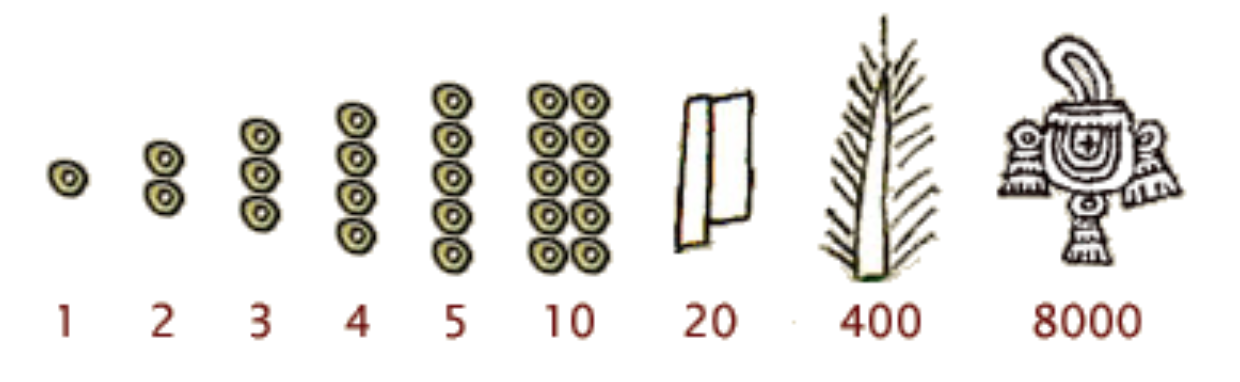 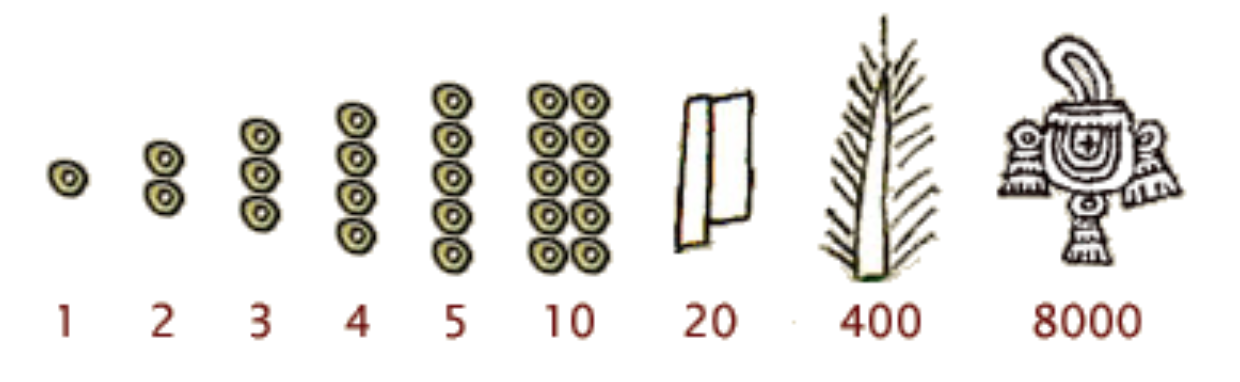 Use the key above to determine the following values of the following quantities in base-10. 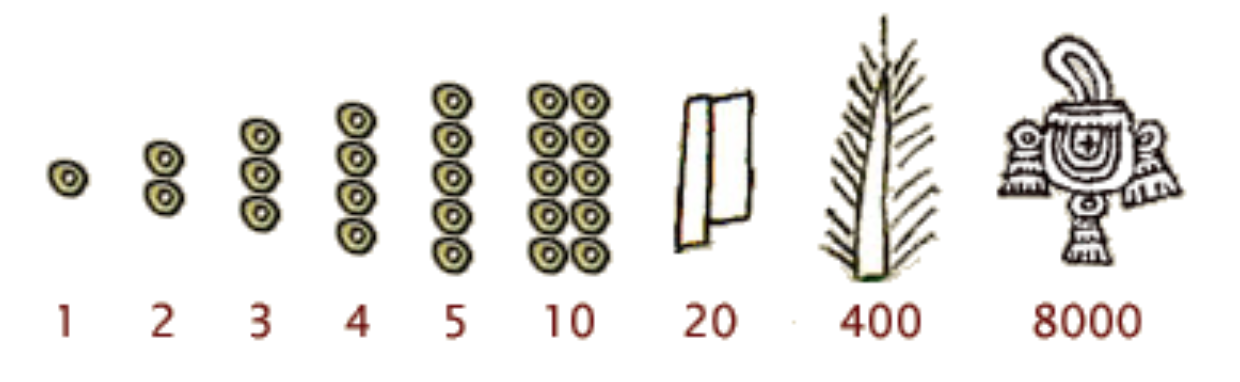 a.b. Draw the quantities 134810 and 4591310 using the picture system12345101112131122323451410111211213